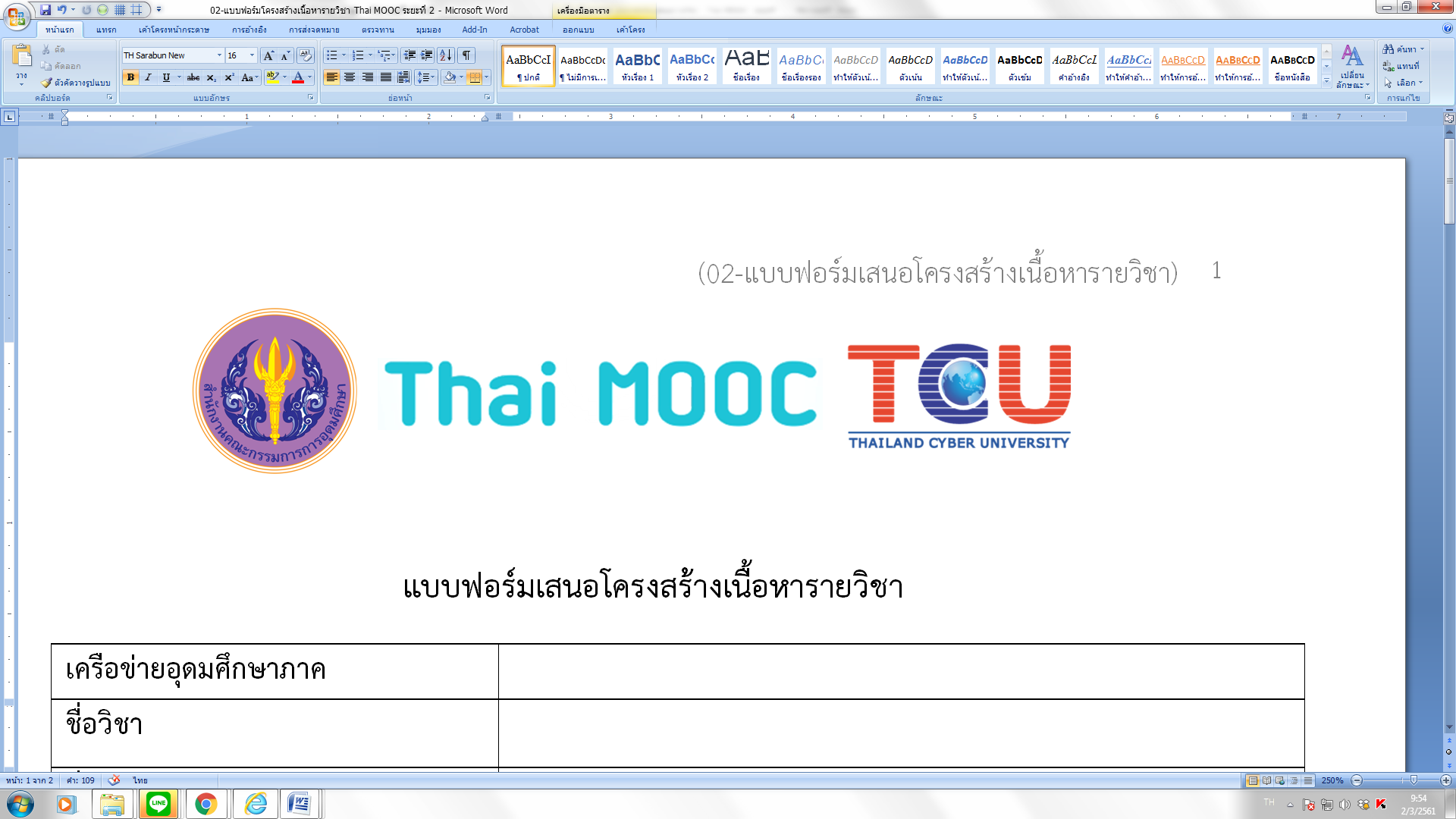 แบบฟอร์มเสนอรายวิชา ในโครงการการเรียนการสอนในระบบเปิด (Thai MOOC) ระยะที่ 2ลงชื่อ ……....................................................... ผู้รับผิดชอบรายวิชา       (…….......................................................)วันที่  …….......................................................คำชี้แจง : โปรดระบุรายละเอียดให้ครบถ้วนคำชี้แจง : โปรดระบุรายละเอียดให้ครบถ้วนเครือข่ายอุดมศึกษาเครือข่ายอุดมศึกษา   เครือข่าย (โปรดระบุ) ภาคเหนือตอนบน                  	 ภาคเหนือตอนล่าง ภาคตะวันออกเฉียงเหนือตอนบน  	 ภาคตะวันออกเฉียงเหนือตอนล่าง  ภาคกลางตอนบน                    	 ภาคกลางตอนล่าง  ภาคใต้ตอนบน                       	 ภาคใต้ตอนล่าง ภาคตะวันออก2. ข้อมูลผู้รับผิดชอบรายวิชา​ (หลัก)2. ข้อมูลผู้รับผิดชอบรายวิชา​ (หลัก)   ชื่อ-นามสกุล   ตำแหน่ง   เบอร์ติดต่อ   e-Mail   มหาวิทยาลัย/สถาบันของผู้รับผิดชอบรายวิชา   คณะ ของผู้รับผิดชอบรายวิชา   ภาควิชาของผู้รับผิดชอบรายวิชา3. ชื่อวิชาที่เสนอ (ระบุทั้งภาษาไทยและภาษาอังกฤษ)3. ชื่อวิชาที่เสนอ (ระบุทั้งภาษาไทยและภาษาอังกฤษ)    ภาษาไทย    ภาษาอังกฤษ4. รายวิชาจัดอยู่ในกลุ่มรายวิชาความรู้ด้าน Modern ICT (เช่น Big data, IoT, Programming, ฯลฯ)รายวิชาความรู้ด้าน Logisticรายวิชาความรู้ด้าน ยานยนต์รายวิชาความรู้ด้าน อาหารไทยรายวิชาความรู้ด้าน การจัดการท่องเที่ยวรายวิชาเพื่อการพัฒนาการเรียนการสอนยุคใหม่รายวิชา ภาษาและความรู้วัฒนธรรมรายวิชาในคุณวุฒิวิชาชีพของสถาบันคุณวุฒิวิชาชีพ http://tpqi-net.tpqi.go.th/tpqi_sa/
สาขาวิชาชีพ ……………………………………………………………………………………………
คุณวุฒิ……………………………………………………………….ระดับ ………………………….รายวิชาที่เป็นศาสตร์ใหม่ หรือ ศาสตร์บูรณาการ ที่เป็นที่ต้องการของสังคมและ
ตลาดงานของประเทศรายวิชาในกลุ่มอื่น ๆ ที่เป็นที่ต้องการของสังคม (เช่น การแพทย์ สุขภาพ 
จิตวิทยาการใช้ชีวิต ฯลฯ) หรือสอดคล้องนโยบายภาครัฐ หรือทิศทางของประเทศ 5. เหตุผล ความจำเป็น ที่ควรสนับสนุนการพัฒนารายวิชานี้เป็นรายวิชาในระบบ Thai MOOC 5. เหตุผล ความจำเป็น ที่ควรสนับสนุนการพัฒนารายวิชานี้เป็นรายวิชาในระบบ Thai MOOC 6. คำอธิบายรายวิชา (นำเสนอรายละเอียดเนื้อหาของรายวิชาอย่างย่อ)6. คำอธิบายรายวิชา (นำเสนอรายละเอียดเนื้อหาของรายวิชาอย่างย่อ)7. วัตถุประสงค์การเรียนรู้เชิงพฤติกรรม (เขียนเป็น Behavioral objectives ตาม Bloom’s taxonomy หลักๆ ไม่เกิน 5 ข้อ)7. วัตถุประสงค์การเรียนรู้เชิงพฤติกรรม (เขียนเป็น Behavioral objectives ตาม Bloom’s taxonomy หลักๆ ไม่เกิน 5 ข้อ)   LO1 : ผู้เรียนสามารถ   LO1 : ผู้เรียนสามารถ   LO2 : ผู้เรียนสามารถ   LO2 : ผู้เรียนสามารถ   LO3 : ผู้เรียนสามารถ   LO3 : ผู้เรียนสามารถ   LO4 : ผู้เรียนสามารถ   LO4 : ผู้เรียนสามารถ   LO5 : ผู้เรียนสามารถ   LO5 : ผู้เรียนสามารถ8. จำนวนชั่วโมงการเรียนรู้ออนไลน์ (ชั่วโมงการเรียนรู้ออนไลน์ หมายถึง จำนวนระยะเวลาที่ผู้เรียนใช้ในการเรียนจนจบรายวิชา /กำหนดให้ 1 รายวิชามีเนื้อหาไม่มากกว่า 12 ชั่วโมงการเรียนรู้ และสัปดาห์เรียนไม่มากกว่า 6 สัปดาห์)8. จำนวนชั่วโมงการเรียนรู้ออนไลน์ (ชั่วโมงการเรียนรู้ออนไลน์ หมายถึง จำนวนระยะเวลาที่ผู้เรียนใช้ในการเรียนจนจบรายวิชา /กำหนดให้ 1 รายวิชามีเนื้อหาไม่มากกว่า 12 ชั่วโมงการเรียนรู้ และสัปดาห์เรียนไม่มากกว่า 6 สัปดาห์)   จำนวนชั่วโมงการเรียนรู้ทั้งหมด              ............ ชั่วโมงการเรียนรู้   จำนวนชั่วโมงการเรียนรู้ต่อสัปดาห์              ............. ชั่วโมงการเรียนรู้/ต่อสัปดาห์9. ภาษาที่ใช้ในการสอนผ่านระบบออนไลน์9. ภาษาที่ใช้ในการสอนผ่านระบบออนไลน์    ภาษาไทย                  ภาษาอังกฤษ              ภาษาอื่น ๆ (ระบุ)  ..............................................    ภาษาไทย                  ภาษาอังกฤษ              ภาษาอื่น ๆ (ระบุ)  ..............................................10. ระดับของเนื้อหารายวิชา (เลือกได้มากกว่า 1 ข้อ)10. ระดับของเนื้อหารายวิชา (เลือกได้มากกว่า 1 ข้อ)    ประถมศึกษา   มัธยมต้น    มัธยมปลาย      ปริญญาตรี      ปริญญาโท    ปริญญาเอก         ความรู้ทั่วไป    วิชาชีพ (ระบุ)  ...............................................................................................................     เป็นส่วนหนึ่งของรายวิชา (ระบุ)...................................................................................................................      ประถมศึกษา   มัธยมต้น    มัธยมปลาย      ปริญญาตรี      ปริญญาโท    ปริญญาเอก         ความรู้ทั่วไป    วิชาชีพ (ระบุ)  ...............................................................................................................     เป็นส่วนหนึ่งของรายวิชา (ระบุ)...................................................................................................................  11. ระดับความยากของเนื้อหารายวิชา11. ระดับความยากของเนื้อหารายวิชา     เบื้องต้น                  ขั้นกลาง                       ขั้นสูง     เบื้องต้น                  ขั้นกลาง                       ขั้นสูง12. กลุ่มผู้เรียนเป้าหมายของรายวิชา 12. กลุ่มผู้เรียนเป้าหมายของรายวิชา     ระบุกลุ่มเป้าหมายที่ชัดเจน ...................................................................................................................................…………………………………………………………………………………………………………………………………………………………..…………………………………………………………………………………………………………………………………………………………..ประมาณการจำนวนผู้เรียนกลุ่มเป้าหมาย ………………………………………………………………………………………… คน    ระบุกลุ่มเป้าหมายที่ชัดเจน ...................................................................................................................................…………………………………………………………………………………………………………………………………………………………..…………………………………………………………………………………………………………………………………………………………..ประมาณการจำนวนผู้เรียนกลุ่มเป้าหมาย ………………………………………………………………………………………… คน13. การนำผลการเรียนรู้ไปใช้ประโยชน์ (เลือกได้มากกว่า 1 ข้อ)13. การนำผลการเรียนรู้ไปใช้ประโยชน์ (เลือกได้มากกว่า 1 ข้อ)     สามารถนำไปนับเป็นหน่วยกิตศึกษาต่อเนื่องวิชาชีพ ............................................................................
     เป็นส่วนหนึ่งของรายวิชาในหลักสูตรปกติ วิชา .....................................................................................     เรียนเพื่อเข้าสู่การประเมินคุณวุฒิวิชาชีพ วิชาชีพ ......................................................... ระดับ ............     เรียนเพื่อพัฒนาองค์ความรู้ส่วนบุคคล      อื่น ๆ (โปรดระบุ) ……………………………………………………………………………………….................................     สามารถนำไปนับเป็นหน่วยกิตศึกษาต่อเนื่องวิชาชีพ ............................................................................
     เป็นส่วนหนึ่งของรายวิชาในหลักสูตรปกติ วิชา .....................................................................................     เรียนเพื่อเข้าสู่การประเมินคุณวุฒิวิชาชีพ วิชาชีพ ......................................................... ระดับ ............     เรียนเพื่อพัฒนาองค์ความรู้ส่วนบุคคล      อื่น ๆ (โปรดระบุ) ……………………………………………………………………………………….................................14. ความรู้พื้นฐานที่ผู้สนใจเรียนวิชานี้ต้องมีมาก่อน (หากมี)14. ความรู้พื้นฐานที่ผู้สนใจเรียนวิชานี้ต้องมีมาก่อน (หากมี)   ……………………………………………………………………………………….....................................................................   ……………………………………………………………………………………….....................................................................   ……………………………………………………………………………………….....................................................................   ……………………………………………………………………………………….....................................................................15. เอกสารประกอบอื่น ๆ ที่ส่งมาด้วย (ขอให้ส่งทุกแบบฟอร์ม)15. เอกสารประกอบอื่น ๆ ที่ส่งมาด้วย (ขอให้ส่งทุกแบบฟอร์ม)      แบบฟอร์มเสนอโครงสร้างเนื้อหารายวิชา      แบบฟอร์มแสดงข้อมูลผู้เชี่ยวชาญ ผู้ทรงคุณวุฒิ และทีมพัฒนารายวิชา       แบบฟอร์มประวัติย่อของผู้รับผิดชอบรายวิชา (CV)      แบบฟอร์มเสนอโครงสร้างเนื้อหารายวิชา      แบบฟอร์มแสดงข้อมูลผู้เชี่ยวชาญ ผู้ทรงคุณวุฒิ และทีมพัฒนารายวิชา       แบบฟอร์มประวัติย่อของผู้รับผิดชอบรายวิชา (CV)